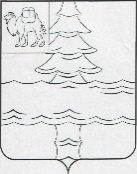                                                Совет депутатов Нязепетровского городского поселенияЧелябинской областиР Е Ш Е Н И Е  от  10 августа  2023 г. года № 163  г. НязепетровскВ соответствии с Федеральным законом от 6 октября 2003 г. № 131-ФЗ "Об общих принципах организации местного самоуправления в Российской Федерации", Уставом Нязепетровского городского поселения, а также в целях упорядочения процедуры наименования (переименования) улиц, площадей, других муниципальных объектов, а также увековечивания памяти исторических событий и выдающихся граждан, имеющих заслуги перед Нязепетровским городским поселением, Совет депутатов Нязепетровского городского поселенияРЕШАЕТ:Утвердить   Положение   о   порядке   наименования(переименования)   улиц, площадей, других муниципальных объектов и установке мемориальных досок   на территории Нязепетровского городского поселения ( Приложение 1).                                                                 Утвердить Положение о комиссии по наименованию (переименованию) улиц, площадей, других муниципальных объектов и установке мемориальных досок на территории Нязепетровского городского поселения (Приложение 2). Настоящее решение вступает в силу после  официального опубликования  на официальном сайте Нязепетровского муниципального района (https:// nzpr.ru, регистрация в качестве сетевого издания: Эл № ФС77-81111 от 17 мая 2021 года) и подлежит размещению на официальном сайте Нязепетровского городского поселения. Контроль за выполнением настоящего решения возложить на постоянную комиссию Совета депутатов по мандатам, законности и местному самоуправлению  (Юшин В.Н.). Глава Нязепетровского городского поселения                                                                                        Г.В. Лукоянов                Приложение 1 к решению Совета депутатов Нязепетровского городского поселения от 10 августа 2023 года № 163Положение о порядке наименования (переименования) улиц, площадей, другихмуниципальных объектов и установке мемориальных досок на территории Нязепетровского городского поселенияI. Общие положения 1. Настоящее Положение устанавливает правовые основы деятельности органов местного самоуправления Нязепетровского городского поселения в сфере отношений, связанных с наименованием (переименованием) улиц, площадей, других муниципальных объектов и установке памятников, мемориальных досок (памятных знаков) с целью упорядочения выбора, употребления, учета и сохранения наименований как составной части исторического и культурного наследия для населения Нязепетровского городского поселения.2. В  настоящем Положении используются основные понятия: объекты наименования и переименования - здания, сооружения, площади, парки, скверы, линейные транспортные объекты, локальные транспортные объекты, стадионы, спортивные сооружения и прочие объекты; территориальные единицы – населенные пункты и другие составные части территории Нязепетровского городского поселения (далее – муниципальное образование), имеющие границы и наименования в пределах границ муниципального образования, закрепленных нормативными правовыми актами; линейные транспортные объекты - аллеи, мосты, улицы, переулки, тупики; локальные транспортные объекты транспорта - площади и остановки наземного транспорта муниципального образования; названия (топонимы) - имена собственные, присваиваемые территориальным единицам, линейным и локальным транспортным объектам, служащие для их определения, выделения и распознавания; инициаторы – инициативная группа граждан (не менее 10 человек), юридические лица независимо от организационно-правовой формы и формы собственности, органы местного самоуправления и их должностные лица, инициирующие процесс наименования, переименования объекта или установки мемориальной доски (памятного знака); памятник, монумент - скульптура или архитектурное сооружение в память о выдающейся личности или историческом событии, имеющий градоформирующее значение; памятные знаки - локальное тематическое произведение с ограниченной сферой восприятия, посвященное увековечиванию события или лица - стелы, скульптурные композиции, монументы, бюсты, мемориальные доски и иные формы; выдающиеся деятели - лица, имеющие особые заслуги перед Российской Федерацией, Челябинской областью, Нязепетровским муниципальным районом, Нязепетровским городским поселением в области науки, культуры, искусства, спорта и других сферах.           3.      Присвоение наименований (переименований) объектам муниципального образования и установке мемориальных досок (памятных знаков), связанных с событиями и гражданами новейшей истории, может производиться независимо от времени, прошедшего со дня события.            4.      В память о выдающейся личности в пределах муниципального образования может быть установлена только одна мемориальная доска по бывшему месту жительства, учебы или работы.   II. Перечень необходимых документов для предоставления в Комиссию  5. Заявления о наименовании (переименовании) улиц, площадей, других муниципальных объектов и установке мемориальных досок направляются в Комиссию по наименованию (переименованию) улиц, площадей, других муниципальных объектов и установке мемориальных досок на территории Нязепетровского городского поселения (далее - Комиссия).6. Положение о Комиссии, численный и персональный ее состав утверждается решением Совета депутатов муниципального образования.  7. К заявлению на имя председателя Комиссии, содержащему сведения о местоположении, предлагаемом наименовании улицы, площади, другого   муниципального    объекта, а   также   обоснование присвоения такого наименования (переименования), прилагаются следующие документы: решение (протокол) о создании инициативной группы граждан в случае внесения ею заявления; протокол    общего    собрания    -    в    случае    подачи заявления общественным    объединением, собранием    граждан    по    месту    жительства, предприятием, организацией, учреждением; при увековечивании памяти выдающегося гражданина прилагается биографическая справка о нем с перечнем заслуг перед Нязепетровским городским поселением, Нязепетровсим муниципальным районом, Челябинской областью, Российской Федерацией; письменное обязательство инициатора, подкрепленное соответствующими документами (договор инвестирования, справка банка о наличии денежных средств на расчетном счете и т.п.) о финансировании работ по проектированию, изготовлению, установке мемориальных досок (памятных знаков);         5) эскизные проекты мемориальных досок (памятных знаков); 6) в     письменной     форме     согласие     собственников     помещений     в многоквартирном    доме    либо    согласие    собственников    иного    строения, сооружения, на котором предполагается установить мемориальную доску (памятный знак). 8. В случае если инициатором не представлены документы в соответствии с п. 7 настоящего Положения, Комиссия в трехдневный срок возвращает представленные документы инициатору и  отказывает  в  письменной  форме   в  рассмотрении вопроса о наименовании (переименовании) улиц, площадей, других муниципальных объектов и установке мемориальной доски. III. Порядок наименования (переименования) улиц, площадей,других муниципальных объектов и установления мемориальных досок9. Наименование и переименование территориальных единиц или объектов проводятся с учетом мнения местного населения (опрос, публичные слушания, общественные обсуждения), географических, национальных, бытовых, других местных условий и осуществляются, исходя из принципов научности и обоснованности топонимов. 10. Наименование, присваиваемое территориальной единице или объекту, должно вписываться в уже существующую систему наименований объектов. При этом не допускается присвоение уже имеющихся наименований. 11. Переименование территориальных единиц и объектов допускается в случае изменения их статуса или функционального назначения, а также неблагозвучного названия, обозначения аббревиатурой, номером или словосочетанием, выполняющим функции наименования населенного пункта, в действительности им не являющимся. 12. Переименование территориальных единиц и объектов муниципального образования может быть произведено в целях возвращения им наименований. При присвоении названия должно учитываться его современное, историческое, национальное, социальное и культурное значение или географическое название местности, на которой расположен объект. 13. При наименовании или переименовании улиц и других линейных транспортных объектов должны учитываться следующие основные требования: топонимы должны быть благозвучными и удобопроизносимыми; содержать информацию об историко-культурном развитии муниципального образования; соответствовать особенностям ландшафта населенного пункта с использованием в качестве основы для топонимов названий рек, лесов, прудов, вошедших в территорию муниципального образования; быть 	мотивированными 	и 	отражать 	наиболее индивидуальные характеристики объекта наименования и переименования; органически вписываться в существующую систему наименований, сочетаться с существующими названиями географических и иных объектов муниципального образования. 14. Мемориальные доски (памятные знаки) устанавливаются на стенах фасадов зданий или иных сооружений, вблизи мест, связанных со значительными событиями в истории муниципального образования, в парках и скверах, в интерьерах административных зданий. 15. Мемориальные доски (памятные знаки) могут устанавливаться на стенах фасадов зданий, где жил, работал, служил, учился выдающийся гражданин, а также расположенных на улице, названной в честь выдающегося гражданина или исторического события. 16. Памятные знаки и мемориальные доски выполняются в материалах и технике, обеспечивающих наиболее полное выявление художественного замысла автора и долговечность произведения (металл, мозаика, камень, стекло, керамика, бетон высоких марок, высокопрочные синтетические материалы и т.п.). 17. Официальное открытие мемориальной доски проводится на специальной торжественной церемонии. 18. Место размещения мемориальной доски (памятного знака) рассматривается на стадии эскизного проектирования на предмет соответствия мемориальной доски (памятного знака) сложившейся архитектурной среде. 19. Мемориальные доски (памятные знаки) должны быть установлены с письменного согласия лица, которому здание, сооружение принадлежит на праве собственности, хозяйственного ведения или оперативного управления.20. После принятия решения об установке мемориальной доски (памятного знака) инициатор установки по согласованному эскизному проекту изготавливает мемориальную доску (памятный знак) и устанавливает ее на фасаде здания, сооружения в парке, сквере, в интерьерах административных зданий по указанному адресу.21. Мемориальные доски (памятные знаки), установленные с нарушением порядка, изложенного в настоящем Положении, демонтируются. Расходы по демонтажу мемориальной доски (памятного знака) возлагаются на юридические или физические лица, установившие мемориальную доску (памятный знак). IV. Финансирование 22. Финансирование работ по установлению мемориальных досок (памятных знаков), производится соответственно за счет средств местного бюджета, собственных средств общественных организаций, юридических лиц, граждан, иных лиц и организаций, выступающих инициаторами установления мемориальных досок (памятных знаков), либо целевых пожертвований. Финансирование работ по наименованию (переименованию) объектов производится за счет средств местного бюджета. 23. Источник финансирования вышеназванных работ должен быть указан в заявлении об установлении мемориальной доски (памятного знака), о наименовании (переименовании) объекта. Приложение 2 к решению Совета депутатов Нязепетровского городского поселения от 10 августа 2023 года № 163ПОЛОЖЕНИЕ о комиссии по наименованию (переименованию) улиц, площадей, других муниципальных объектов и установке мемориальных досок на территории Нязепетровского городского поселения I. Общие положения            1. Комиссия по наименованию (переименованию) улиц, площадей, других муниципальных объектов и установке мемориальных досок на территории поселения (далее — Комиссия) создается при Совете депутатов Нязепетровского городского поселения.             2. Комиссия является постоянно действующим органом. 3. Комиссия в своей деятельности руководствуется действующим законодательством Российской Федерации, нормативными правовыми актами Челябинской области, нормативными правовыми актами муниципального образования.    4. Состав Комиссии формируется из представителей Совета депутатов Нязепетровского городского поселения, администрации Нязепетровского муниципального района, общественных организаций.  Численность Комиссии составляет 8 человек. Состав Комиссии утверждается решением Совета депутатов Нязепетровского городского поселения.             5. Комиссия строит свою работу на принципах коллегиальности рассмотрения вопросов и принятия согласованных решений в пределах своей компетенции путем открытого голосования. II. Функции и полномочия Комиссии 6. К функциям Комиссии относятся:  рассмотрение вопросов о наименовании (переименовании) улиц, площадей, других муниципальных объектов и установке мемориальных досок на территории  поселения; проведение опросов, публичных слушаний, публичных обсуждений;подготовка решения комиссии о наименовании (переименовании) улиц, площадей, других муниципальных объектов и установке мемориальных досок на территории городского поселения;подготовка проекта постановления администрации Нязепетровского муниципального района о наименовании (переименовании) объектов, а также установлении памятников, мемориальных досок (памятных знаков), памятников;на заседания Комиссии приглашать и заслушивать экспертов и специалистов;осуществление иных функций в соответствии с действующим законодательством Российской Федерации. 7. Комиссия вправе запрашивать и получать от органов государственной власти,  местного самоуправления, юридических и физических лиц необходимую информацию по вопросам, относящимся к компетенции Комиссии. III. Регламент работы Комиссии          8. Заседания Комиссии проводятся по мере необходимости принятия решений по наименованию (переименованию) улиц, площадей, других муниципальных объектов и установке мемориальных досок и при наличии заявлений инициаторов.          9. Вопросы, относящиеся к компетенции Комиссии, направляются председателю Комиссии.           10. Председатель руководит деятельностью Комиссии и организует ее работу.           11. Секретарь Комиссии:           1) формирует повестку заседания, согласовывает ее с председателем;              2) рассылает повестку заседания членам Комиссии не менее чем за 3 дня до дня заседания Комиссии; 3) готовит и представляет материал по рассматриваемому вопросу;                   4)  ведет протокол заседания Комиссии. 12. Председатель на заседании Комиссии оглашает повестку, ставит на обсуждение предложения членов Комиссии и проекты принимаемых решений, подводит итоги обсуждения после голосования и оглашает принимаемые формулировки, подписывает протоколы заседания комиссии.13. Заседание Комиссии правомочно, если на нем присутствуют не менее половины членов Комиссии. Решения Комиссии принимаются простым большинством голосов от числа присутствующих членов Комиссии. Каждый член Комиссии имеет один голос, в случае равенства голосов, голос председателя имеет решающее значение. 14. Комиссия по итогам рассмотрения предоставленных документов в течение 30 дней со дня регистрации заявления готовит заключение для принятия  одного из следующих решений: поддержать о наименовании (переименовании) объектов, об установлении памятников, мемориальной доски (памятного знака) и т.д.; рекомендовать инициатору установления памятников, мемориальной доски (памятного знака) увековечить память события или гражданина в других формах; отклонить заявление инициатора с обоснованием причин отказа. 15. Решения Комиссии   оформляются согласно приложению к настоящему Положению и носят рекомендательный характер.16. На основании решения Комиссии об отказе в наименовании (переименовании) улицы, площади, другого муниципального объекта, установке мемориальной доски или о рекомендации об установлении памятников, мемориальной доски (памятного знака) увековечить память события или гражданина в других формах секретарь комиссии в течение пяти рабочих дней направляет в письменном виде мотивированный отказ инициатору. 17. Решение о наименовании (переименовании) объектов, а также установлении памятников, мемориальных досок (памятных знаков), памятников принимается в форме постановления администрации Нязепетровского муниципального района.Приложениек Положению о комиссии по наименованию(переименованию) улиц, площадей,других муниципальных объектови установке мемориальных досок натерритории Нязепетровского городскогопоселенияРЕШЕНИЕ КОМИССИИ ПО РАССМОТРЕНИЮ ВОПРОСОВ О НАИМЕНОВАНИИ (ПЕРЕИМЕНОВАНИИ) УЛИЦ, ПЛОЩАДЕЙ, ДРУГИХ МУНИЦИПАЛЬНЫХ ОБЪЕКТОВ,  А ТАКЖЕ УСТАНОВКЕ МЕМОРИАЛЬНЫХ ДОСОК       Комиссия   по  рассмотрению   вопросов   о   наименовании (переименовании) улиц, площадей, других муниципальных объектов, а также установке мемориальных досок в составе председателя ______________________, секретаря______________________________________________________________, членов комиссии _______________________________________________________,                                                                (ФИО присутствующих членов комиссии) рассмотрев заявление ___________________________________________________,                                                                      (сведения о заявителе) а также представленные материалы (документы) ____________________________                                                                                              (наименование и краткое  ______________________________________________________________________                                                               содержание документов) учитывая, что _________________________________________________________,                                                     (излагаются мотивы принятия решения) приняла следующее решение: _____________________________________________________________________ ______________________________________________________________________ ______________________________________________________________________. За принятое решение проголосовало __ членов комиссии, против __ членов комиссии, воздержалось __ членов комиссии. Председатель Комиссии __________________                                     ____________________    (подпись)                                                                                        (инициалы, фамилия) Секретарь Комиссии __________________                                     ____________________    (подпись)                                           	                                    (инициалы, фамилия) О Положении о порядке наименования (переименования) улиц, площадей, других муниципальных объектов и установке мемориальных досок на территории Нязепетровского городского поселения